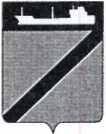 ПОСТАНОВЛЕНИЕАДМИНИСТРАЦИИ ТУАПСИНСКОГО ГОРОДСКОГО ПОСЕЛЕНИЯ               ТУАПСИНСКОГО РАЙОНА                от 25.06.2019                                                                   № 763г.ТуапсеО внесении изменения в постановление администрации Туапсинского городского поселения Туапсинского района от 01 октября 2014 года № 983 «Об утверждении Порядка работы с обращениями граждан в администрации Туапсинского городского поселения»	В соответствии с Федеральным законом от 27 декабря 2018 года            № 528-ФЗ «О внесении изменений в отдельные законодательные акты Российской Федерации и признании утратившим силу пункта 2 части 2 статьи 22 Федерального закона «О территориях опережающего социально-экономического развития в Российской Федерации», на основании протеста Туапсинской межрайонной прокуратуры от 31 мая 2019 года № 7-02-2019           п о с т а н о в л я ю:Внести в постановление администрации Туапсинского городского поселения Туапсинского района от 01 октября 2014 года № 983 «Об утверждении Порядка работы с обращениями граждан в администрации Туапсинского городского поселения» следующее изменение:в приложении к постановлению «Порядок работы с обращениями граждан в администрации Туапсинского городского поселения» статью 3 «Порядок рассмотрения отдельных обращений» дополнить частью 6.2 следующего содержания:«6.2. Письменное обращение, содержащее информацию о фактах возможных нарушений законодательства Российской Федерации в сфере миграции, направляется в течение пяти дней со дня регистрации в территориальный орган федерального органа исполнительной власти в сфере внутренних дел и высшему должностному лицу субъекта Российской Федерации (руководителю высшего исполнительного органа государственной власти субъекта Российской Федерации) с уведомлением гражданина, направившего обращение, о переадресации его обращения, за исключением случая, указанного в части 4 статьи 11 Федерального закона от 2 мая 2006 года N 59-ФЗ «О порядке рассмотрения обращений граждан Российской Федерации.».2. Отделу по взаимодействию с представительным органом, организации работы с обращениями граждан, общественностью и СМИ  администрации Туапсинского городского поселения Туапсинского района  (Дроботова)  разместить настоящее постановление на официальном сайте администрации Туапсинского городского поселения Туапсинского района в информационно-телекоммуникационной сети «Интернет».3. Общему отделу администрации Туапсинского городского поселения (Деточкина) обнародовать настоящее постановление в установленном порядке.4. Постановление вступает в силу со дня его официального обнародования.Исполняющий обязанности главыТуапсинского городского поселенияТуапсинского района                                                                  	  М.В. Кривопалов